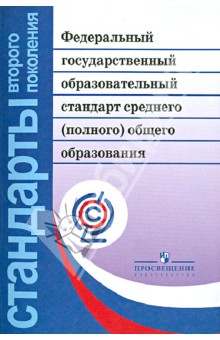 "Федеральный государственный образовательный стандарт среднего (полного) общего образования. ФГОС"Федеральный государственный образовательный стандарт среднего (полного) общего образования.
Приказ зарегистрирован Минюстом России 07.06.2012, рег. №24480.
2-е издание."Фундаментальное ядро содержания общего образования. ФГОС"Выпуск издания осуществлен в рамках проекта "Разработка общей методологии, принципов, концептуальных основ, функций, структуры государственных образовательных стандартов общего образования второго поколения" (2005), реализуемой Российской академией образования по заказу Министерства образования и науки Российской Федерации и Федерального агентства по образованию. Фундаментальное ядро содержания общего образования - базовый документ, необходимый для создания базисных учебных планов, программ, учебно-методических пособий.
5-е издание, доработанное.
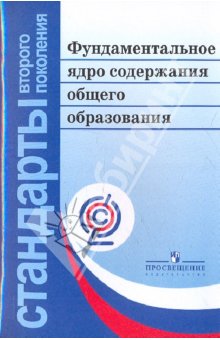 Фундаментальное ядро содержания общего образования — базовый документ, необходимый для создания базисных учебных планов, программ, учебно-методических материалов и пособий. Его основное назначение в системе нормативного сопровождения стандартов — определить cистему ведущих идей, теорий, основных понятий, от носящихся к областям знаний, представленным в средней школе;и состав ключевых задач, обеспечивающих формирование универсальных видов учебных действий, адекватных требованиям стандарта к результатам образования.
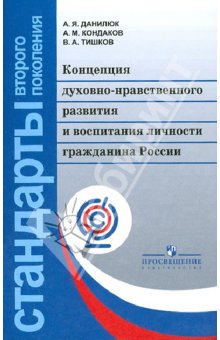 "Концепция духовно-нравственного развития и воспитания личности гражданина России"В учебном издании серии "Стандарты второго поколения", вы найдете концепцию духовно-нравственного развития и воспитания личности гражданина России.
4-е издание.
Данная брошюра -,- формирует представление о национальном воспитательном идеале, целях и задачах духовно - нравственного воспитания и развития гражданина России, базовых национальных ценностях (патриотизм, социальная солидарность, гражданственность, семья и т.д.), и о том, по каким принципам организовывать духовно - нравственное развитие обучающихся. Если необходимо разработать систему воспитательной работы (в образовательном учреждении, классе, детском объединении и т.д.)или программу по внеурочной деятельности - на нее можно опереться. 
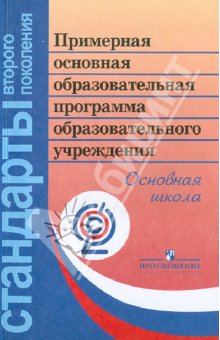 "Примерная основная образовательная программа образовательного учреждения. Основная школа. ФГОС"Примерная основная образовательная программа образовательного учреждения. Основная школа.
В соответствии со ст. 14 п. 5 Закона РФ "Об образовании" настоящая Программа является основой для разработки основной образовательной программы образовательного учреждения.
2-е издание.
Составитель: Е.С.Савинов.
Эта книга должна быть в каждой школе.  Необходимый материал для разработки образовательной программы школы. Очень нужный
Григорьев Д.В. Внеурочная деятельность школьников. Методический конструктор: пособие для учителя /Д.В. Григорьев, П.В. Степанов.- М.: Просвещение, 2010.-223 с. - (Стандарты второго поколения). 
Книга о том, как организовать воспитывающую внеурочную деятельность школьников, как целенаправленно достигать в ней воспитательных результатов и эффектов, в каких культурных формах и на каком содержании это лучше делать, как проектировать различные образовательные программы внеурочной деятельности и претворять их в жизнь. Решение этих задач заложено в оригинальный методический конструктор. Хочется надеяться, что творческая работа педагогов с методическим конструктором внеурочной деятельности поможет школе обрести второе дыхание - жизнь после уроков. 

"Внеурочная деятельность школьников. Методический конструктор: пособие для учителя. ФГОС"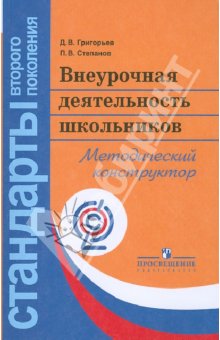 Книга содержит методические рекомендации по организации внеурочной деятельности школьников. Своеобразный методический конструктор внеурочной деятельности включает виды, формы и уровни результатов деятельности учащихся. Пособие адресуется учителям, методистам, специалистам системы повышения квалификации, студентам педагогических университетов.
4-е издание
Достоинством книги является рациональное представление материала - удобно пользоваться, выбирать нужное. Рекомендации конкретны, без излишнего теоретизирования. Много полезных примеров игр, мероприятий, которые можно использовать в своей работе.
Примерные программы внеурочной деятельности. Начальное и основное образование /под. ред. В.А. Горского.-2-е изд.- М.: Просвещение, 2010.-111 с.- (Стандарты второго поколения). 
В сборник вошли примерные программы (спортивно - оздоровительного, художественно - эстетического, научно - познавательного, военно - патриотического направления), созданные в соответствии с основными направлениями внеурочной деятельности. Каждая программа включает учебно - тематический план, содержание курса (с раскрытием тем курса), список рекомендуемой литературы. 
Разработка концепции развития универсальных учебных действий в системе общего образования отвечает новым социальным запросам, отражающим переход России к информационному обществу, основанному на знаниях и высоком инновационном потенциале. Целью образования становится общекультурное, личностное и познавательное развитие учащихся, обеспечивающее такую ключевую компетенцию, как умение учиться. 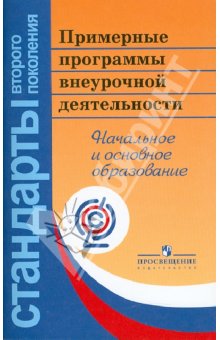 "Примерные программы внеурочной деятельности. Начальное и основное образование. ФГОС"В сборник вошли примерные программы, созданные в соответствии с основными направлениями внеурочной деятельности - спортивно-оздоровительным, художественно-эстетическим, научно-познавательным, военно-патриотическим. Каждая программа включает учебно-тематический план, содержание курса (с раскрытием тем курса), список рекомендуемой литературы.
Программы помогут плодотворно и творчески организовать занятия с детьми после уроков в школе.
Данная книга поможет тем, кто занимается введением ФГОС второго поколения в ОУ. Если Вы ведете внеурочные занятия, то здесь найдёте примерные программы и выстроите свои рабочие программы.
Очень доступным языком все написано! на основе представленых программ,можно выстроить нетиповые программы.Очень полезная книга

Как проектировать универсальные учебные действия в начальной школе. От действия к мысли: пособие для учителя /под. ред. А.Г. Асмолова.-3-е изд.- М.: Просвещение, 2010.-152 с.- (Стандарты второго поколения). 
Пособие посвящено одному из основных положений Концепции федеральных государственных образовательных стандартов общего образования второго поколения - формированию универсальных учебных действий. 
В пособии раскрываются виды и возрастные особенности развития универсальных учебных действий у учащихся младших классов. Даны рекомендации по развитию личностных, познавательных, регулятивных и коммуникативных универсальных учебных действий, направленных на формирование у детей умения учиться. Представлены основные типы задач для оценки сформированных универсальных учебных действий. 
Пособие адресовано учителям начальных классов и родителям. 
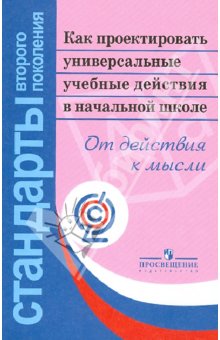 

Формирование универсальных учебных действий в основной школе: от действия к мысли. Система заданий: пособие для учителя /под. ред. А.Г. Асмолова.-3-е изд.- М.: Просвещение, 2010.-159 с.- (Стандарты второго поколения). 
В пособии даны описания основных видов универсальных учебных действий и путей их формирования с учетом возрастных особенностей учащихся 5-9 классов. Представлены основные типы заданий, направленных на развитие и оценку личностных, познавательных, регулятивных, коммуникативных и других универсальных учебных действий. 
Пособие адресовано учителям основной школы, родителям, а также всем, кто интересуется инновационными направлениями развития новой школы. 
В настоящее время все более актуальным в образовательном процессе становится использование в обучении приемов и методов, которые формируют умения самостоятельно добывать новые знания, собирать необходимую информацию, выдвигать гипотезы, делать выводы и умозаключения. 
И в последние годы эту проблему в начальной школе пытаются решать, в частности, через организацию проектной деятельности. Метод проектов составляет основу проектного обучения, смысл которого заключается в создании условий для самостоятельного усвоения школьниками учебного материала в процессе выполнения проектов. 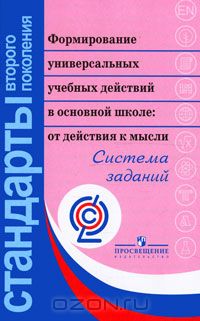 
Полноценная проектная деятельность не соответствует возрастным возможностям младших школьников. Прообразом проектной деятельности основной школы для младших школьников могут стать проектные задачи. Именно конструирование, решение таких задач и рассматривается в книге: 
Проектные задачи в начальной школе: пособие для учителя /под. ред. А.Б. Воронцова.-М.: Просвещение, 2011.-176 с.- (Стандарты второго поколения) 
Основная цель книги - показать читателю, как с помощью построения системы проектных задач можно решать современные проблемы начального образования, в частности, осуществить переход на компетентностный подход в образовательном процессе, а также вооружить младших школьников средствами и способами будущей проектной деятельности в средней школе. 
Для того чтобы определить роль и место проектных задач в образовательном процессе, необходимо разобраться в том, как должно быть устроено образовательное пространство в начальной школе, каковы его структура и содержание. Этому посвящена первая глава книги о деятельностной педагогике. 
Во второй главе о проектной задаче рассматривается новый тип задач в начальной школе. В образовательной практике, как правило, используются в основном два типа задач: конкретно-практическая и учебная. Здесь мы рассмотрим специфику нового типа задач, их цели, формы, способы и место применения. 
Третья глава об использовании проектных задач в образовательном процессе имеет исключительно практический характер. В ней рассматриваются конкретные примеры разработок и решения проектных задач на разных этапах начального образования. 
В книге представлены разные типы проектных задач, технология их конструирования, методика их решения, система оценивания и формы предъявления учебных достижений как результатов решения проектных задач в рамках специально деятельностно организованного образовательного пространства начальной школы. 
Планируемые результаты освоения основной образовательной программы начального общего образования (далее - планируемые результаты) являются одним из важнейших механизмов реализации требований Стандарта к результатам обучающихся, освоивших основную образовательную программу. Они представляют собой систему обобщённых личностно ориентированных целей образования, допускающих дальнейшее уточнение и конкретизацию, что обеспечивает определение и выявление всех составляющих планируемых результатов, подлежащих формированию и оценке. К числу планируемых результатов освоения основной образовательной программы отнесены: личностные, метапредметные и предметные результаты. 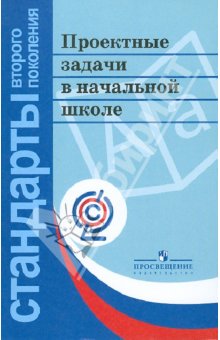 "Проектные задачи в начальной школе. ФГОС"Пособие содержит материалы о новой форме учебной деятельности в начальной школе. Авторы представляют разработки и методику решения проектных задач на разных этапах обучения в начальной школе. Освоение творческих задач подготовит младших школьников к проектной деятельности в старших классах.
Пособие адресовано учителям начальной школы, психологам, руководителям образовательных учреждений, студентам и преподавателям педагогических вузов.
3-е издание.


Планируемые результаты начального общего образования /под. ред. Г.С. Ковалевой, О.Б. Логиновой.-3-е изд.-М.: Просвещение, 2011.-120 с.-(Стандарты второго поколения). 
В пособии описываются планируемые результаты освоения учебных программ по отдельным предметам начальной школы, планируемые результаты освоения двух междисциплинарных программ - программы формирования универсальных учебных действий и программы по работе с информацией; даются примеры заданий для итоговой оценки достижения планируемых результатов. 
Система оценки - сложная и многофункциональная система, включающая как текущую, так и итоговую оценку результатов деятельности младших школьников; как оценку деятельности педагогов и школы, так и оценку результатов 
деятельности системы образования. 
Приоритетность данной проблемы естественна. Именно по результатам итоговой оценки принимается решение о готовности выпускников начальной школы к продолжению образования в основной школе. Эти результаты выступают и одной из важнейших составляющих при аттестации педагогов и учреждений начального общего образования; при оценке состояния и тенденций развития системы начального общего образования на муниципальном, региональном и федеральном уровнях. 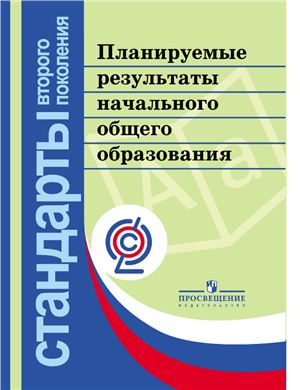 
Оценка достижения планируемых результатов в начальной школе. Система заданий: в 3 ч. /под. ред. Г.С. Ковалевой, О.Б. Логиновой.-3-е изд.-М.: Просвещение, 2011.-215 с.-(Стандарты второго поколения). 
Из чего складывается итоговая оценка? Как оценить, освоена ли система опорных знаний, без которых ученику будет трудно учиться в основной школе? Овладели ли выпускники начальной школы способами учебных действий, которые позволят им успешно осваивать основы наук? Как связаны планируемые результаты и система оценки их достижения? Как вообще предлагается строить систему оценки достижения требований стандарта? Но, конечно, главный вопрос: как разрабатываются и используются измерители? На эти и другие вопросы отвечает данная книга. Основной предмет обсуждения в данном сборнике - итоговая оценка достижения планируемых результатов начального образования. 
В ней впервые даны измерители ко всем планируемым результатам по отдельным предметам начальной школы и междисциплинарным программам, которыми охватываются все эти предметы. В первой части рассматриваются задания по математике и русскому языку, а также задания на межпредметной основе для комплексной итоговой оценки сформированности универсальных учебных действий и навыков работы с информацией. Во второй части будут представлены измерители по 
окружающему миру, литературному чтению и английскому языку, музыке и изобразительному искусству, технологии и физической культуре. 

Представленная система заданий ориентирована в основном не на проверку освоения отдельных знаний, а на оценку способности школьников решать учебно-познавательные и учебно-практические задачи на основе сформированных предметных знаний и умений, а также универсальных учебных действий. Впервые предлагаются комплексные итоговые работы, в основе которых лежат различные ситуации из реальной жизни. В книге представлена система заданий по математике и русскому языку. Задания ориентированы в основном не на проверку освоения отдельных знаний, а на оценку способности школьников решать учебные и практические задачи на основе сформированных предметных знаний и умений, а так же универсальных учебных действий. В книге предлагаются комплексные итоговые работы, в основе которых лежат различные ситуации из реальной жизни. Можно найти полнотекстовую версию в интернете и скачать бесплатно.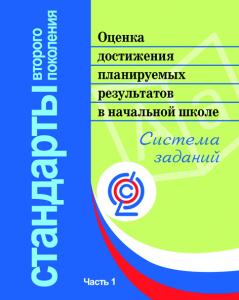 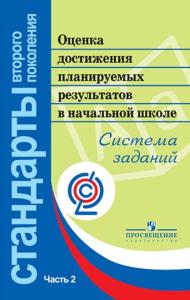 Комплект методических пособий « примерные программы» по предметам основной общей  школы серии Стандарты второго поколения.на основе примерных программ можно составлять рабочие программы.

Примерные программы по учебным предметам. Изобразительное искусство. 5-7 классы. Музыка. 5-7 классы. Искусство. 8-9 классы: проект. - М.: Просвещение,2010. - 176с. - (Стандарты второго поколения). 5-9 классы 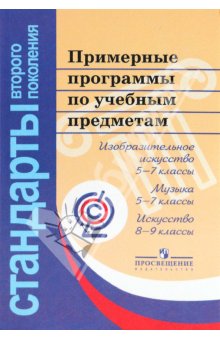 
Примерные программы по учебным предметам. Обществознание. 5-9 классы: проект. - 2-е изд., перераб. - М.: Просвещение, 2011. - 42с. - (Стандарты второго поколения). 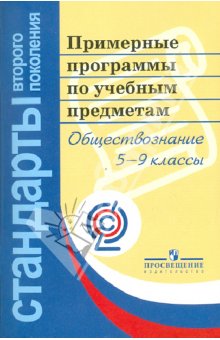 
Примерные программы по учебным предметам. Русский язык. 5-9 классы: проект. - 2-е изд., перераб. - М.: Просвещение, 2011. - 112с. - (Стандарты второго поколения). 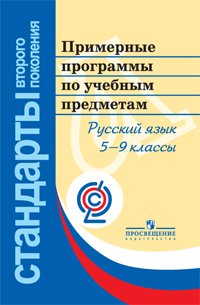 
Примерные программы по учебным предметам. Основы безопасности жизнедеятельности. 5-9 классы: проект. - 2-е изд., перераб. - М.: Просвещение, 2011. - 47с. - (Стандарты второго поколения). 
Примерные программы по учебным предметам. Математика. 5-9 классы: проект. - 2-е изд., перераб. - М.: Просвещение, 2011. - 64с. - (Стандарты второго поколения). 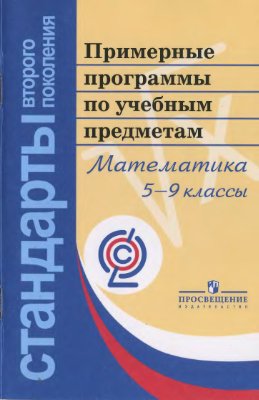 
Примерные программы по учебным предметам. Литература. 5-9 классы: проект. - 2-е изд., перераб. - М.: Просвещение, 2011. - 176с. - (Стандарты второго поколения). 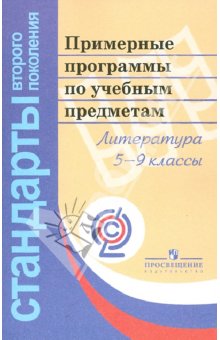 
Примерные программы по учебным предметам. География. 5-9 классы: проект. - 2-е изд., перераб. - М.: Просвещение, 2011. - 75с. - (Стандарты второго поколения). 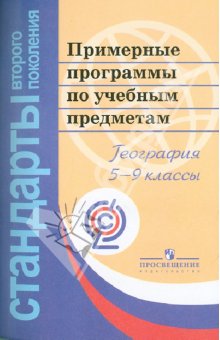 "Примерные программы по учебным предметам. География. 5 - 9 классы. ФГОС"Программы подготовлены в рамках проекта "Разработка, апробация и внедрение федеральных государственных стандартов общего образования второго поколения", реализуемого Российской академией образования по заказу Министерства образования и науки Российской Федерации и Федерального агентства по образованию.
3-е издание.

Примерные программы по учебным предметам. Физическая культура. 5-9 классы: проект. - 3-е изд. - М.: Просвещение, 2011.-61с. - (Стандарты второго поколения). 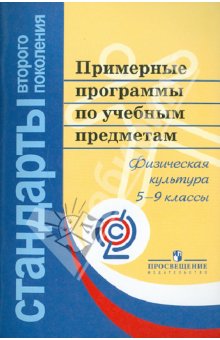 
Примерные программы по учебным предметам. Биология. 5-9 классы: проект. - М.: Просвещение, 2011.-54с. - (Стандарты второго поколеия). 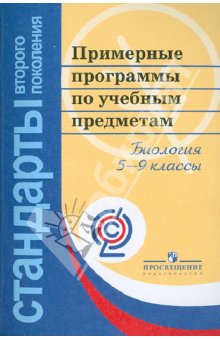 
Примерные программы по учебным предметам. Иностранный язык. 5-9 классы: проект.-3-е изд., дораб. - М.: Просвещение,2010.-144с. - (Стандарты второго поколения). 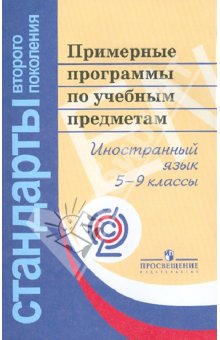 
Примерные программы по учебным предметам. История. 5-9 классы. -М.: Просвещение, 2010.- 94с. - ( Стандарты второго поколения). 7-9 классы. 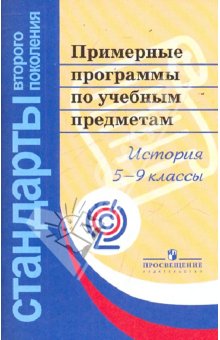 
Примерные программы по учебным предметам. Физика.7-9 классы: проект. - М.: Просвещение, 2011. - 48с. - (Стандарты второго поколения). 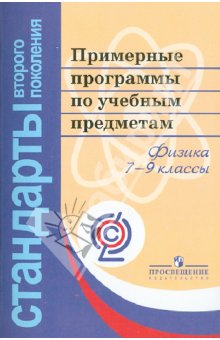 
Примерные программы по учебным предметам. Информатика.7-9 классы: проект. - М.: Просвещение, 2011. - 32с. - (Стандарты второго поколения). 8-9 классы. 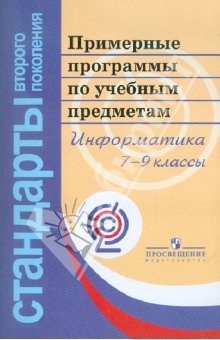 
Примерные программы по учебным предметам. Химия.8-9 классы: проект. - М.: Просвещение, 2011. - 44с. - (Стандарты второго поколения). 10-11 классы.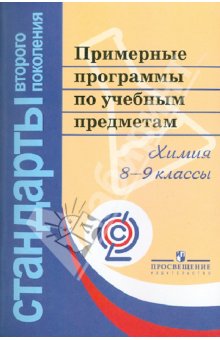 
Примерные программы по учебным предметам. Физика.10-11 классы: проект. - 2-е изд. - М. : Просвещение,2011. - 46с. - (Стандарты второго поколения). 
Примерные программы по учебным предметам. Биология. 10-11 классы: проект. - 2-е изд. - М. : Просвещение,2011. - 59с. - (Стандарты второго поколения).
Примерные программы по учебным предметам. Химия. 10-11 классы: проект. - 2-е изд.- М. : Просвещение,2011. - 88с. - (Стандарты второго поколения).Издательство "Просвещение" выпустило также серию "Работаем по новым стандартам". Задача этой серии - обеспечить руководителей общеобразовательных учреждений, учителей и школьных психологов практическими пособиями по реализации ФГОС общего образования. Книги серии окажут педагогическим работникам помощь в создании основной образовательной программы образовательного учреждения, формировании читательской компетентности, универсальных учебных действий, ИКТ-компетентности, исследовательских умений младших школьников. Книги также дадут рекомендации по оценке планируемых результатов и духовно-нравственному воспитанию учащихся начальной школы. Из этой серии библиотека располагает следующими изданиями: Серия «Работаем по новым стандартам»Задача этой новой серии – обеспечить руководителей общеобразовательных учреждений, учителей  и школьных психологов практическими пособиями по реализации федерального государственного образовательного стандарта общего образования. 
Книги серии окажут педагогическим работникам помощь в создании основной образовательной программы образовательного учреждения, формировании читательской компетентности, универсальных учебных действий, ИКТ–компетентности, исследовательских умений младших школьников. Книги также дадут рекомендации по оценке  планируемых результатов и духовно-нравственному воспитанию учащихся начальной школы. 
В серию входят издания:

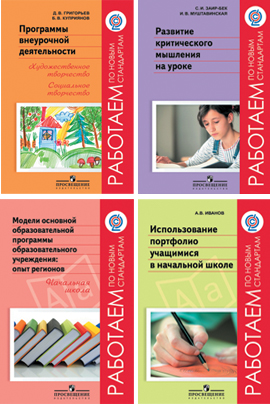 Е.О. Иванова, И.М. Осмоловская. Теория обучения в информационном обществе. 
Сейчас для человека важным становится в процессе обучения научиться самостоятельно приобретать, преобразовывать, использовать информацию для решения разнообразных жизненных проблем. В книге  «Теория обучения в информационном обществе» рассматривается процесс обучения, организованный в условиях всеобщего доступа к пространству информации, показаны изменения целей, дидактических принципов, методов, форм обучения, тенденции развития дидактики как науки в информационном обществе Иванова, Е.О. Теория обучения в информационном обществе / Е.О. Иванова, И.М. Осмоловская. - М.: Просвещение, 2011. - 190с. - (Работаем по новым стандартам). 
В книге рассматривается процесс обучения, организованный в условиях всеобщего доступа к пространству информации. Показаны изменения целей, дидактических принципов, методов, форм обучения, тенденции развития дидактики как науки в информационном обществе. 
Книга будет интересна практическим работникам образования, преподавателям и студентам педагогических вузов, научным работникам в сфере дидактики.. 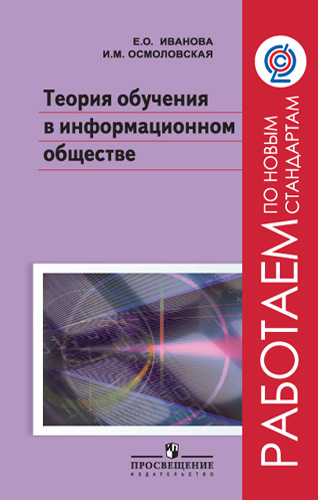 С.И. Заир-Бек, И.В. Муштавинская. Развитие критического мышления на уроке. 
В книге представлена современная педагогическая технология развития критического мышления, цель которой – помочь ученику ориентироваться в обилии поступающей информации. Пособие содержит оригинальные методики и конкретные разработки новых форм организации уроков истории, обществоведения, математики, литературы, географии и биологии. 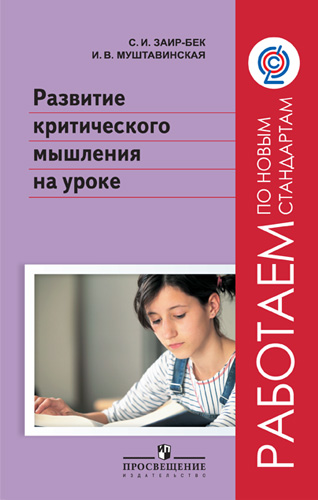 А.В. Иванов. Использование портфолио учащимися в начальной школе. Методическое пособие для учителя. Все книги серии
Буданова Г.П. Справочник классного руководителя: пособие для учителя /Г.П. Буданова, Л.Н. Буйлова. - М.: Просвещение, 2011. - 256с. - (Работаем по новым стандартам). 
Книга содержит нормативно-правовые документы, необходимые классному руководителю в его деятельности. Представлены диагностические методики, предназначенные для определения готовности к выполнению обязанностей по руководству классом. Пособие адресуется педагогическим работникам общеобразовательных учреждений, выполняющим функции классного руководителя, заместителям директоров по воспитательной работе, педагогическим работникам системы повышения квалификации, студентам педагогических вузов и колледжей. 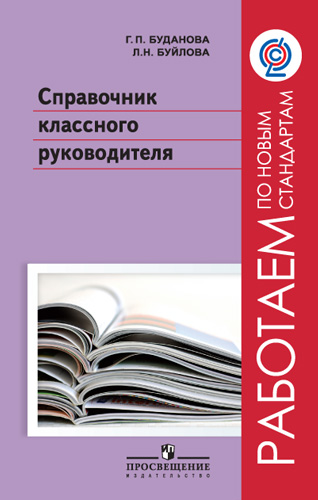 Есть содержание и предисловиеСерия Планируется к  продолжению. 
Духовно-нравственное развитие и воспитание младших школьников. Методические рекомендации / Под. ред. А.Я. Данилюка
Д. В. Григорьев. Патриотическое воспитание и российская идентичность школьников. 
И. М. Логвинова и др. Как формировать основную образовательную программу образовательного учреждения. Начальная школа. 
О. Б Логинова, К. Н. Поливанова, С. Г. Яковлева. Учебная деятельность младших школьников: достижение планируемых результатов. 
Т.Г. Галактионова и др. Формирование читательской компетентности младших школьников. 
О. А. Карабанова и др. Формирование универсальных учебных действий на уроках в начальной школе. 
И. Булин-Соколова и др. Формирование ИКТ-компетентности младших школьников. 
Формирование исследовательских умений младших школьников / Под ред. Н. Б. Шумаковой
Д. В. Григорьев, П. В. Степанов, И.В. Степанова Программы внеурочной деятельности в школе: спорт, оздоровление, туризм. 
Д. В. Григорьев, Б.В. Куприянов. Программы внеурочной деятельности в школе: игра и досуговое общение детей.  Есть содержание и предисловие
Духовно-нравственное развитие и воспитание младших школьников. Методические рекомендации: пособие для учителей общеобразовательных учреждений. В 2 ч. Ч.1 / под. ред. А.Я. Данилюка. - М.: Просвещение, 2011.- 127с. - (Работаем по новым стандартам). 
В первой части пособия раскрываются и обосновываются особенности духовно-нравственного развития и воспитания младших школьников, рассматриваются их возможности, основные направления, базовые национальные ценности, принципы, планируемые результаты, методы реализации. В центре внимания авторов - одно из пяти основных направлений духовно-нравственного развития и воспитания младших школьников - воспитание гражданственности, патриотизма, уважения к правам, свободам и обязанностям человека. 
Духовно-нравственное развитие и воспитание младших школьников. Методические рекомендации: пособие для учителей общеобразовательных учреждений. В 2 ч. Ч.2 / под ред. А.Я. Данилюка. - М.: Просвещение, 2011.- 142с. - (Работаем по новым стандартам). 
Во второй части пособия в центре внимания авторов такие направления духовно-нравственного развития и воспитания младших школьников, как воспитание нравственных чувств и этического сознания, трудолюбия, творческого отношения к учению, труду и жизни, ценностного отношения к природе, окружающей среде, прекрасному, формирование представлений об эстетических идеалах и ценностях. По каждому из этих направлений даются методические рекомендации на тех же принципах, что и в первой части. 
Развитие исследовательских умений младших школьников/под. ред. Н.Б. Шумаковой.- М.: Просвещение, 2011.-157с. - ( Работаем по новым стандартам). 
В пособии представлена технология построения урока-исследования как универсального средства, обеспечивающего развитие исследовательской деятельности мотивации учащихся и формирование исследовательских умений в учебном процессе. 
Приводятся примеры разработок предметных уроков-исследований по предмету «Окружающий мир», позволяющие проследить процесс конструирования занятия, отвечающего требованиям стандартов второго поколения. 
Григорьев Д.В. Программы внеурочной деятельности в школе. Познавательная деятельность. Проблемно-ценностное общение: пособие для учителей общеобразовательных учреждений /Д.В. Григорьев, П.В. Степанов.-М.: Просвещение, 2011.-96с. - (Работаем по новым стандартам). 
Сборник содержит программы внеурочной деятельности: познавательная деятельность и проблемно-ценностное общение детей. Описываются цели и задачи внеурочной деятельности, содержание и тематическое планирование, а также результаты реализации программы. Адресуется учителям, методистам, директорам общеобразовательных учреждений и их заместителям. 
Итоговая аттестация выпускников начальной школы. Комплексная работа / под. ред. Г.С. Ковалевой .- М.: Просвещение, 2011.-75 с.-(Работаем по новым стандартам). 
В пособии предлагаются два варианта комплексных работ для итоговой оценки сформированности учебной компетентности учащихся 4 классов и методические рекомендации для проведения работы. Предлагаемая система работ направлена на оценку способности выпускников начальной школы работать с информацией, представленной в различном виде и решать учебные и практические задачи на основе сформированных предметных знаний и умений по математике, русскому языку, чтению и окружающему миру, а также универсальных учебных действий на межпредметной основе. В методических рекомендациях описываются цели работы, структура и содержание каждого варианта, особенности заданий, рекомендации по проведению работы, проверке и оценке результатов выполнения отдельных заданий и работы в целом. 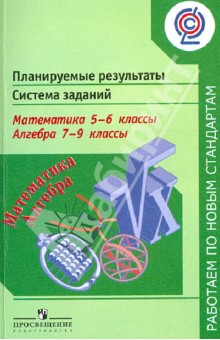 "Планируемые результаты. Система заданий. Математика 5-6 классы. Алгебра 7-9 классы. ФГОС"В пособии в соответствии с требованиями Федерального государственного образовательного стандарта к системе оценки достижения планируемых результатов освоения основной образовательной программы представлена система заданий по математике и алгебре, ориентированная в основном не на проверку освоения отдельных знаний, а на оценку способности школьников решать учебные и практические задачи на основе сформированных предметных знаний и умений, а также универсальных учебных действий. В пособии предлагается демонстрационный вариант итоговой работы по курсу.
Пособие адресовано руководителям образовательных учреждений, педагогам, специачистам органов управления образованием.
Пособие вышло в условиях внедрения ФГОС. Начинается новый учебный год и для учителей прекрасная возможность воспользоваться готовой системой заданий по математике для итоговой оценки достижений планируемых результатов. Планируемые результаты обучения математики разделяются по классам (математика 5-6 и алгебра 7-9 классов) и по содержательным блокам. Задания разноуровневые: базового уровня, повышенного и высокого. Приведены примеры итоговых работ по математике за 6 и 9 класс. Даны рекомендациями по оцениванию отдельных заданий и работы в целом. Рассмотрена проектная деятельность в обучении математике и приведен перечень тем для проектов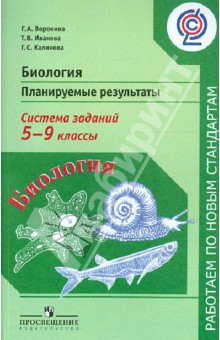 "Биология. Планируемые результаты. Система заданий. 5-9 класс. ФГОС"В пособии, в соответствии с требованиями ФГОС к системе оценки достижения планируемых результатов освоения основной образовательной программы представлена система заданий по биологии, ориентированная в основном не на проверку освоения отдельных знаний, а на оценку способности школьников решать учебные и практические задачи на основе сформированных предметных знаний и умений, а также универсальных учебных действий. В пособии предлагается демонстрационный вариант итоговой работы по курсу. Пособие адресовано руководителям образовательных учреждений, педагогам, специалистам органов управления образованием.
2-е издание.
Настольная книга учителя биологии. 155 стр. Каждое задание сопровождается примечанием, в котором написано на формирование каких УУД оно направлено. 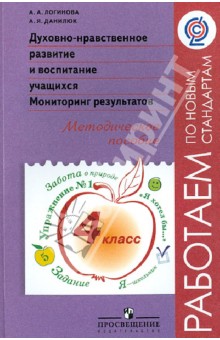 "Духовно-нравственное развитие и воспитание учащихся. Мониторинг результатов. 4 класс. ФГОС"Пособие включает в себя подробное описание организации и содержания мониторинга: основные направления работы; критерии оценки результатов реализации программы духовно-нравственного развития и воспитания учащихся; методические рекомендации по работе с комплектом, в состав которого входят рабочие тетради для учащихся "Книга моих размышлений" и рабочий блокнот для педагога.
Подробнее: http://www.labirint.ru/books/369473/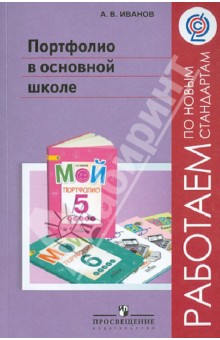 "Портфолио в основной школе. Методические рекомендации. ФГОС"Методическое пособие по использованию портфолио в основной школе позволяет организовать работу учителя в соответствии с требованиями Федерального государственного образовательного стандарта основного общего образования с применением брошюр-организаторов "Мой портфолио". В простой форме изложены практические рекомендации и необходимый минимум теоретических знаний.
Подробнее: http://www.labirint.ru/books/364086/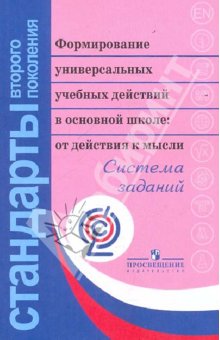 "Формирование универсальных учебных действий в основной школе: от действия к мысли. ФГОС"Пособие посвящено формированию универсальных учебных действий в основной школе. В нем описываются основные виды универсальных учебных действий и пути их формирования с учётом возрастных особенностей учащихся 5-9 классов. Представлены основные типы заданий, направленных на развитие ми оценку личностных, познавательных, регулятивных, коммуникативных универсальных действий. Пособие адресовано учителям основной школы.
4-е издание.Это  настольная книга современных педагогов.
Урок по фгос Основной формой организации образовательного процесса в школе остается урок. От качества урока в первую очередь зависит реализация требований федерального государственного образовательного стандарта (ФГОС).Подготовить урок в соответствии с ФГОС становится актуальной задачейИнтернет ресурсы  в помощь учителю:Социальная сеть работников
образования nsportal.ruhttp://nsportal.ru/nachalnaya-shkola/mezhdistsiplinarnoe-obobshchenie/2013/05/11/planiruem-urok-po-fgoshttp://festival.1september.ru/common/Сайт «Фестиваль педагогических идей «Открытый урок» - в разделе общая педагогика можно найти много  идей , разработок на тему « Урок в  аспекте ФГОС» ( основные требования  и идеи фгос на уроке и т.п.)http://festival.1september.ru/search?searchid=1987306&text=%D1%83%D1%80%D0%BE%D0%BA+%D1%84%D0%B3%D0%BE%D1%81#Типы уроков по ФГОСhttp://pedagogie.ru/stati/prepodavanie-otdelnyh-predmetov/tipy-urokov-po-fgos.htmlПедагогический сайт "ПЕДФОРУМ" расширяет границы педагогического общения и одновременно будет служить возможностью распространения и  обмена  лучшим педагогическим опытом в России, Активные участники имеют возможность получить СЕРТИФИКАТ, подтверждающий публичное представление педагогического опыта на сайте. На сайте педфорум охвачены все темы, которые прозвучали на нашем семинаре. Форум развивающийся.http://www.zavuch.ru/search/?csrfmiddlewaretoken=6d558f5faf7c39d453b364be0df097e7&q=%D1%84%D0%B3%D0%BE%D1%81портал Завуч.Инфо.http://pedsovet.su/publ/115-1-0-4183Педсовет.су   сообщство взаимопомощи учителей На страницаз сайта с ключевым словом ФГОС, в т.ч  ууд  и фгос  http://pedsovet.su/index/0-39?searchid=1034006&text=%D1%83%D1%83%D0%B4+%D1%84%D0%B3%D0%BE%D1%81#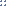 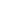 К.Н. Поливанова 
Проектная деятельность школьников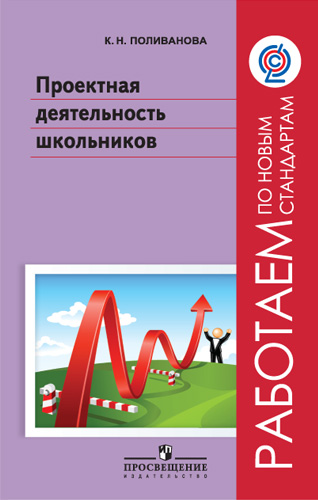 Шумакова Н. Б., Авдеева Н. И., Климанова Е. В. и др. / Под ред. Шумаковой Н. Б.
Развитие исследовательских умений младших школьников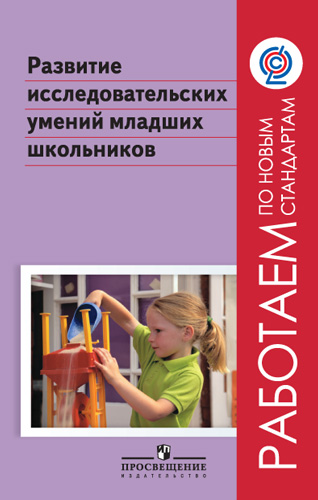 Есть содержание и предисловиеВольтов А. В., Муштавинская И. В., Петрова С. И. и др.
Модели основной образовательной программы образовательного учреждения: опыт регионов. Начальная школа. Модели основной образовательной программы образовательного учреждения: опыт регионов. Начальная школа / 
Под ред. Н.И. Роговцевой.
В пособии представлены три варианта основной образовательной программы образовательного учреждения. Программы разработаны в соответствии с требованиями стандарта и могут быть ориентиром для руководителей образовательных учреждений при составлении собственной программы.Модели основной образовательной программы образовательного учреждения: опыт регионов. Начальная школа / под ред. Н.И. Роговцевой.- М.: Просвещение, 2011.-110 с.- (Работаем по новым стандартам). 
В пособии представлены три варианта основной образовательной программы образовательного учреждения. Данные программы являются победителями Санкт - Петербургского городского конкурса «Научно - методическое сопровождение разработки и формирования образовательной программы начального образования в контексте нового федерального государственного образовательного стандарта начального общего образования». Программы разработаны в соответствии с требованиями стандарта и могут быть ориентиром для руководителей образовательных учреждений при составлении собственной программы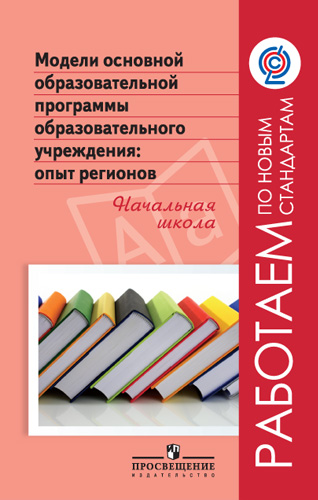 Есть предисловие и содержание.Есть предисловие и содержание.Есть предисловие и содержание.Белоусова Т. Л. и др. Под ред. Данилюка А. Я. 
Духовно-нравственное развитие и воспитание младших школьников. Методические рекомендации. В 2 частях. Часть 1., ч2 Методические рекомендации содержат задачи, описание видов деятельности и форм внеурочных и внешкольных занятий, их тематику, советы по организации работы с младшими школьниками, конкретные примеры проведения разнообразных занятий в 1-4 классах, а также справочные материалы. Кроме того, во вторую часть пособия включены рекомендации по организации сотрудничества школы и семьи, а также по разработке для общеобразовательных учреждений рабочей программы духовно- нравственного развития и воспитания младших школьников. 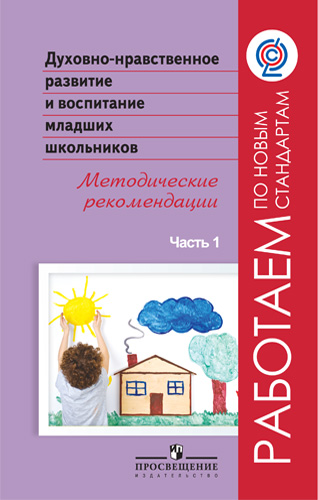 Есть содержание и предисловиеГригорьев Д. В., Степанов П. В.
Программы внеурочной деятельности. Познавательная деятельность. Проблемно-ценностное общение. Д.В. Григорьев, Б.В. Куприянов. Программы внеурочной деятельности учащихся. Художественное творчество. Социальное творчество. 
Сборник содержит программы внеурочной деятельности: художественное творчество, социальное творчество. Описываются цели и задачи внеурочной деятельности, содержание и тематическое планирование, а также результаты реализации программы. Адресуется учителям, методистам, директорам общеобразовательных учреждений и их заместителям. 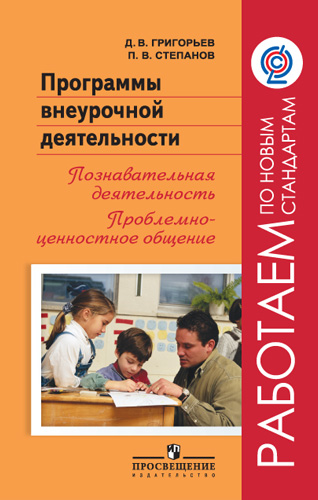 Есть предисловие и содержаниеГригорьев Д. В., Куприянов Б. В.
Программы внеурочной деятельности. Художественное творчество. Социальное творчество. 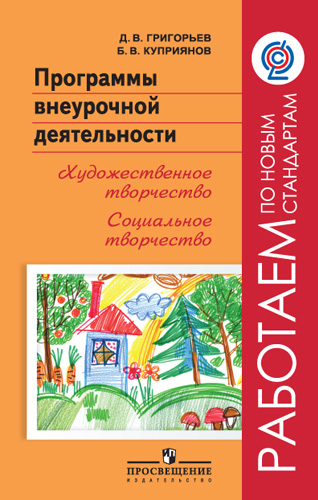 Есть предисловие и содержание